Universidad de Chile 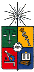 Facultad de Ciencias SocialesEscuela de Ciencias SocialesCarrera de PsicologíaProgramaPerspectiva de género y feminismos en la investigación psicosocialVIX. RECURSOS WEB I.- Identificación de la actividad curricularI.- Identificación de la actividad curricularCarrera en que se dicta:PsicologíaProfesor o equipo:               Jacqueline Espinoza IbacacheProfesor o equipo:               Jacqueline Espinoza IbacacheProfesor o equipo:               Jacqueline Espinoza IbacacheCiclo al que pertenece:ProfundizaciónSemestre:VI SemestreModalidad:PresencialCarácter: OptativoPre - requisitos:Año:         Pre - requisitos:Año:         2022II.- Descripción / Justificación de la actividad curricularII.- Descripción / Justificación de la actividad curricularEl presente curso busca orientar a los/as estudiantes de Psicología sobre los debates, aportes y aplicaciones de las perspectivas de género y feministas en la investigación psicosocial, así como entregar material y herramientas que sirva para la reflexión, la formación y la praxis en la producción de conocimiento.  Para ello, el curso se dividirá en tres partes. En la primera comenzaremos con breve recorrido por los planteamientos de las epistemologías feministas, de manera de abordar los principales sesgos de género identificados en el ámbito de la investigación y revisar críticamente conceptos como universalidad, objetividad y neutralidad de la ciencia. En la segunda parte, nos focalizaremos en perspectivas feministas que han problematizado, ampliado y complejizado teóricamente la categoría sexo/género y su producción de conocimiento: feminismos interseccionales, decoloniales y fronterizos. Y en una tercera parte, presentaremos propuestas metodológicas desde las perspectivas de género y feministas que buscan generar una producción científica no patriarcal en nuestro campo disciplinar. Se espera que los/as estudiantes de Psicología sean capaces de incorporar posturas epistémicas y aproximaciones teóricas metodológicas de las perspectivas de género y feministas en sus respectivas investigaciones. Este curso será relevante para quienes estén interesados en la producción de conocimiento no androcéntrico en la academia. El presente curso busca orientar a los/as estudiantes de Psicología sobre los debates, aportes y aplicaciones de las perspectivas de género y feministas en la investigación psicosocial, así como entregar material y herramientas que sirva para la reflexión, la formación y la praxis en la producción de conocimiento.  Para ello, el curso se dividirá en tres partes. En la primera comenzaremos con breve recorrido por los planteamientos de las epistemologías feministas, de manera de abordar los principales sesgos de género identificados en el ámbito de la investigación y revisar críticamente conceptos como universalidad, objetividad y neutralidad de la ciencia. En la segunda parte, nos focalizaremos en perspectivas feministas que han problematizado, ampliado y complejizado teóricamente la categoría sexo/género y su producción de conocimiento: feminismos interseccionales, decoloniales y fronterizos. Y en una tercera parte, presentaremos propuestas metodológicas desde las perspectivas de género y feministas que buscan generar una producción científica no patriarcal en nuestro campo disciplinar. Se espera que los/as estudiantes de Psicología sean capaces de incorporar posturas epistémicas y aproximaciones teóricas metodológicas de las perspectivas de género y feministas en sus respectivas investigaciones. Este curso será relevante para quienes estén interesados en la producción de conocimiento no androcéntrico en la academia. III.- Objetivos de la actividad curricularIII.- Objetivos de la actividad curricularObjetivo general: Conocer los principales debates, aportes y aplicaciones de las perspectivas de género y feministas en la producción de conocimiento y las prácticas de investigación psicosocial.Objetivos específicos: Conocer las epistemologías feministas que critican los sesgos de género en el ámbito de la investigación y conceptos como universalidad, objetividad y neutralidad de la ciencia.Abordar discusiones sobre las categorías de género a través de los feminismos queer, negros, fronterizos que han problematizado, ampliado y complejizado teóricamente Orientar sobre propuestas metodológicas desde las perspectivas de género y feministas para generar una producción científica no patriarcal en nuestro campo psicosocial.Objetivo general: Conocer los principales debates, aportes y aplicaciones de las perspectivas de género y feministas en la producción de conocimiento y las prácticas de investigación psicosocial.Objetivos específicos: Conocer las epistemologías feministas que critican los sesgos de género en el ámbito de la investigación y conceptos como universalidad, objetividad y neutralidad de la ciencia.Abordar discusiones sobre las categorías de género a través de los feminismos queer, negros, fronterizos que han problematizado, ampliado y complejizado teóricamente Orientar sobre propuestas metodológicas desde las perspectivas de género y feministas para generar una producción científica no patriarcal en nuestro campo psicosocial.IV.- Temáticas o contenidos de la actividad curricularIV.- Temáticas o contenidos de la actividad curricularUnidad 1: Epistemologías feministasSesgos de género en la investigaciónPara introducirnos en este campo, presentaremos cómo las críticas feministas a la ciencia positivista han revolucionado la manera de definir procesos de producción de conocimiento. A través de autoras que han denunciado sobre el carácter androcéntrico y sexista de la investigación, la invisibilidad y desatención de las experiencias de las mujeres. Estudios feministas de la Ciencia Abordaremos algunas de las posturas que se pueden encontrar bajo el rótulo de epistemología feministas, como empirismo feminista, empirismo feminista conceptual, teoría feminista del punto de vista y epistemología feminista postestructuralista. Otras formas de conocer: Cuerpo y emocionesIntroduciremos el valor epistémico del cuerpo y las emociones en los procesos de investigación. Partiendo del concepto “reflexividad fuerte” de las epistemologías feministas para repensar y contribuir a la ruptura de dualismos: mente/cuerpo, razón/emoción, donde estos últimos quedan infravalorados y asociados a lo femenino. Unidad 2: La categoría analítica del géneroHaremos una introducción sobre las definiciones de la categoría género en las ciencias sociales, profundizaremos en tres perspectivas críticas:Feminismos queer/transfeminismosRevisaremos las críticas al concepto dualista sexo-biológico y género-social y exploraremos concepciones que lo definen como un efecto de normas sostenidas y materializadas performativamente. Feminismos negrosAbordaremos los feminismos negros e interseccionales para dar cuenta cómo la categoría mujer era insuficiente para atender las complejas intersecciones constitutivas de relaciones de subordinación. Feminismos de/postcoloniales Plantearemos las críticas al feminismo occidental que ha colonizado saberes y universalizado una categoría mujer, que obvia las particularidades de otras, como “mujeres del tercer mundo”, chicanas, indígenas. Unidad 3: Propuestas metodológicas desde las perspectivas de género y feministasPresentaremos 2 propuestas metodológicas que incorporan epistemologías y teorías feministas en la investigación psicosocial. Auto/etnografía feminista: Itinerarios corporalesPropuesta metodológica que tiene en consideración la autobservación y la pertinencia a partir de una misma para entender a los/as otros/as. Los itinerarios le dan al cuerpo un valor epistémico. Producciones narrativasPropuesta metodológica que toma como base ideas del conocimiento situado y la difracción del conocimiento de las epistemólogas feministas. Unidad 1: Epistemologías feministasSesgos de género en la investigaciónPara introducirnos en este campo, presentaremos cómo las críticas feministas a la ciencia positivista han revolucionado la manera de definir procesos de producción de conocimiento. A través de autoras que han denunciado sobre el carácter androcéntrico y sexista de la investigación, la invisibilidad y desatención de las experiencias de las mujeres. Estudios feministas de la Ciencia Abordaremos algunas de las posturas que se pueden encontrar bajo el rótulo de epistemología feministas, como empirismo feminista, empirismo feminista conceptual, teoría feminista del punto de vista y epistemología feminista postestructuralista. Otras formas de conocer: Cuerpo y emocionesIntroduciremos el valor epistémico del cuerpo y las emociones en los procesos de investigación. Partiendo del concepto “reflexividad fuerte” de las epistemologías feministas para repensar y contribuir a la ruptura de dualismos: mente/cuerpo, razón/emoción, donde estos últimos quedan infravalorados y asociados a lo femenino. Unidad 2: La categoría analítica del géneroHaremos una introducción sobre las definiciones de la categoría género en las ciencias sociales, profundizaremos en tres perspectivas críticas:Feminismos queer/transfeminismosRevisaremos las críticas al concepto dualista sexo-biológico y género-social y exploraremos concepciones que lo definen como un efecto de normas sostenidas y materializadas performativamente. Feminismos negrosAbordaremos los feminismos negros e interseccionales para dar cuenta cómo la categoría mujer era insuficiente para atender las complejas intersecciones constitutivas de relaciones de subordinación. Feminismos de/postcoloniales Plantearemos las críticas al feminismo occidental que ha colonizado saberes y universalizado una categoría mujer, que obvia las particularidades de otras, como “mujeres del tercer mundo”, chicanas, indígenas. Unidad 3: Propuestas metodológicas desde las perspectivas de género y feministasPresentaremos 2 propuestas metodológicas que incorporan epistemologías y teorías feministas en la investigación psicosocial. Auto/etnografía feminista: Itinerarios corporalesPropuesta metodológica que tiene en consideración la autobservación y la pertinencia a partir de una misma para entender a los/as otros/as. Los itinerarios le dan al cuerpo un valor epistémico. Producciones narrativasPropuesta metodológica que toma como base ideas del conocimiento situado y la difracción del conocimiento de las epistemólogas feministas. V.- Metodología de la actividad curricularV.- Metodología de la actividad curricularEl curso contempla una metodología mixta tipo taller: clases expositivas, análisis bibliográfico y discusiones grupales, solicitándosele a los/as estudiantes una participación activa y comprometida en las actividades prácticas a desarrollarse en la asignatura. El curso contempla una metodología mixta tipo taller: clases expositivas, análisis bibliográfico y discusiones grupales, solicitándosele a los/as estudiantes una participación activa y comprometida en las actividades prácticas a desarrollarse en la asignatura. VI.- Evaluación de la actividad curricularVI.- Evaluación de la actividad curricularInforme ensayo personal sobre la primera unidad que centre su reflexión en una de las subunidades: (i) sesgos del género en la investigación; (ii)estudios feministas de la ciencia, (iii) otras formas de conocer: cuerpo y emociones (33,3%).Trabajo grupal expositivo sobre bibliografía de la segunda y tercera unidad (33,3%).Trabajo grupal de observación y análisis de un fenómeno psicosocial considerando las perspectivas de género y feministas (33,3%). Informe ensayo personal sobre la primera unidad que centre su reflexión en una de las subunidades: (i) sesgos del género en la investigación; (ii)estudios feministas de la ciencia, (iii) otras formas de conocer: cuerpo y emociones (33,3%).Trabajo grupal expositivo sobre bibliografía de la segunda y tercera unidad (33,3%).Trabajo grupal de observación y análisis de un fenómeno psicosocial considerando las perspectivas de género y feministas (33,3%). VII.- Bibliografía básica y obligatoria de la actividad curricularVII.- Bibliografía básica y obligatoria de la actividad curricularUnidad 1: Epistemologías feministasGarcía Dauder, Dau., & Ruiz Trejo, Marisa. (2021). Un viaje por las emociones en procesos de investigación feminista. Empiria. Revista De metodología De Ciencias Sociales, (50), 21–41.Haraway, Donna (1995): “Conocimientos situados: la cuestión científica en el feminismo y el privilegio de la perspectiva parcial”, en: Ciencia, cyborgs y mujeres: la reinvención de la naturaleza, p. 313-346. Madrid: Cátedra.Harding, Sandra (1987/1998). ¿Existe un método feminista? En Eli Barta (Coord.), Debates en torno a una metodología feminista (pp. 5-34). México DF: Universidad Autónoma Metropolitana-Unidad Xochimilco.Keller, Evelyn Fox (1991). Reflexiones sobre género y ciencia. Valencia: Alfons El Magnánim. Unger, Rhoda (2010). Lo que buscamos es lo que encontramos. Quaderns de Psicologia, 12(2), 21‐33. Extraído, de http://www.quadernsdepsicologia.cat/article/view/773Unidad 2: La categoría analítica del géneroAnzaldúa, Gloria. (2004), “Movimientos de rebeldía y las culturas que traicionan”, en (bell hooks), Avtar Brah, Chela Sandoval, Gloría Anzaldúa et. al., Otras inapropiables, feminismos desde las fronteras. Madrid: Traficantes de Sueños, pp. 33-50.hook, bell. (2004). “Mujeres negras”, en (bell hooks), Avtar Brah, Chela Sandoval, Gloría Anzaldúa et. al., Otras inapropiables, feminismos desde las fronteras. Madrid: Traficantes de Sueños, pp. 71-80Butler, Judith (1990/2007): El género en disputa. El feminismo y la subversión de la identidad. Barcelona: Paidós. Curiel, Ochy. (2007), “Crítica poscolonial desde las prácticas políticas del feminismo antirracista”, en Nómadas, núm. 26, abril, pp. 92-101. Disponible en http://www.ucentral.edu.co/images/stories/iesco/revista_nomadas/26/ nomadas_7_critica_ochy.pdfGarcía-Dauder, Silvia (2010). Las relaciones entre la Psicología y el Feminismo en “tiempos de igualdad”. Quaderns de Psicologia, 12 (2), 47-64. http://www.quadernsdepsicologia.cat/article/view/771Hill Collins, Patricia (2012): “Rasgos distintivos del pensamiento feminista negro”, en Jabardo, Mercedes (ed.): Feminismos negros. Una antología. Traficantes de sueños, Madrid, 99-131.Lugones, María. (2008), “Colonialidad y género”, Tabula Rasa, 9, julio-diciembre, Bogotá: Universidad Colegio Mayor de Cundinamarca, pp. 73-101. Disponible en http://redalyc.aemex.mx/src/inicio/ArtPdfRed.jsp?iCve=39600906Unidad 3: Propuestas metodológicas desde las perspectivas de género y feministasBiglia, Barbara y Bonet-Martí, Jordi (2009). La construcción de narrativas como método de investigación psico-social. Prácticas de escritura compartida. Forum: Qualitative Social Research, 10(1), Art. 8. http://www.qualitative-research.net/index.php/fqs/article/view/1225Esteban, Mari Luz. (2004). “Antropología encarnada. Antropología desde una misma”, Papeles del CEIC, nº 12, CEIC, Universidad del País Vasco, http://www.ehu.es/CEIC/papeles/12.pdf  Esteban, Mari Luz. (2016). Antropología del cuerpo, itinerarios corporales y relaciones de género». Perifèria. Cristianisme, postmodernitat, globalització, Vol. 3, Núm. 3, https://raco.cat/index.php/PeriferiaCPG/article/view/332465García, Nagore y Montenegro, Marisela (2014). Re/pensar las Producciones Narrativas como propuesta metodológica feminista. Athenea Digital, 14(4), 63-88. http://dx.doi.org/10.5565/rev/athenea.1361Montenegro, Marisela; Pujol, Joan; y Vargas-Monroy, Liliana. (2015): “Miradas, formas de hacer y relaciones en la constitución de una investigación crítica”, Universitas Psychologica, 14(5), pp. 1833-1851Unidad 1: Epistemologías feministasGarcía Dauder, Dau., & Ruiz Trejo, Marisa. (2021). Un viaje por las emociones en procesos de investigación feminista. Empiria. Revista De metodología De Ciencias Sociales, (50), 21–41.Haraway, Donna (1995): “Conocimientos situados: la cuestión científica en el feminismo y el privilegio de la perspectiva parcial”, en: Ciencia, cyborgs y mujeres: la reinvención de la naturaleza, p. 313-346. Madrid: Cátedra.Harding, Sandra (1987/1998). ¿Existe un método feminista? En Eli Barta (Coord.), Debates en torno a una metodología feminista (pp. 5-34). México DF: Universidad Autónoma Metropolitana-Unidad Xochimilco.Keller, Evelyn Fox (1991). Reflexiones sobre género y ciencia. Valencia: Alfons El Magnánim. Unger, Rhoda (2010). Lo que buscamos es lo que encontramos. Quaderns de Psicologia, 12(2), 21‐33. Extraído, de http://www.quadernsdepsicologia.cat/article/view/773Unidad 2: La categoría analítica del géneroAnzaldúa, Gloria. (2004), “Movimientos de rebeldía y las culturas que traicionan”, en (bell hooks), Avtar Brah, Chela Sandoval, Gloría Anzaldúa et. al., Otras inapropiables, feminismos desde las fronteras. Madrid: Traficantes de Sueños, pp. 33-50.hook, bell. (2004). “Mujeres negras”, en (bell hooks), Avtar Brah, Chela Sandoval, Gloría Anzaldúa et. al., Otras inapropiables, feminismos desde las fronteras. Madrid: Traficantes de Sueños, pp. 71-80Butler, Judith (1990/2007): El género en disputa. El feminismo y la subversión de la identidad. Barcelona: Paidós. Curiel, Ochy. (2007), “Crítica poscolonial desde las prácticas políticas del feminismo antirracista”, en Nómadas, núm. 26, abril, pp. 92-101. Disponible en http://www.ucentral.edu.co/images/stories/iesco/revista_nomadas/26/ nomadas_7_critica_ochy.pdfGarcía-Dauder, Silvia (2010). Las relaciones entre la Psicología y el Feminismo en “tiempos de igualdad”. Quaderns de Psicologia, 12 (2), 47-64. http://www.quadernsdepsicologia.cat/article/view/771Hill Collins, Patricia (2012): “Rasgos distintivos del pensamiento feminista negro”, en Jabardo, Mercedes (ed.): Feminismos negros. Una antología. Traficantes de sueños, Madrid, 99-131.Lugones, María. (2008), “Colonialidad y género”, Tabula Rasa, 9, julio-diciembre, Bogotá: Universidad Colegio Mayor de Cundinamarca, pp. 73-101. Disponible en http://redalyc.aemex.mx/src/inicio/ArtPdfRed.jsp?iCve=39600906Unidad 3: Propuestas metodológicas desde las perspectivas de género y feministasBiglia, Barbara y Bonet-Martí, Jordi (2009). La construcción de narrativas como método de investigación psico-social. Prácticas de escritura compartida. Forum: Qualitative Social Research, 10(1), Art. 8. http://www.qualitative-research.net/index.php/fqs/article/view/1225Esteban, Mari Luz. (2004). “Antropología encarnada. Antropología desde una misma”, Papeles del CEIC, nº 12, CEIC, Universidad del País Vasco, http://www.ehu.es/CEIC/papeles/12.pdf  Esteban, Mari Luz. (2016). Antropología del cuerpo, itinerarios corporales y relaciones de género». Perifèria. Cristianisme, postmodernitat, globalització, Vol. 3, Núm. 3, https://raco.cat/index.php/PeriferiaCPG/article/view/332465García, Nagore y Montenegro, Marisela (2014). Re/pensar las Producciones Narrativas como propuesta metodológica feminista. Athenea Digital, 14(4), 63-88. http://dx.doi.org/10.5565/rev/athenea.1361Montenegro, Marisela; Pujol, Joan; y Vargas-Monroy, Liliana. (2015): “Miradas, formas de hacer y relaciones en la constitución de una investigación crítica”, Universitas Psychologica, 14(5), pp. 1833-1851VIII.- Bibliografía complementariaVIII.- Bibliografía complementariaEspinosa, Yuderkis (2009): “Etnocentrismo y Colonialidad en los feminismos latinoamericanos: complicidades y consolidación de las hegemonías feministas en el espacio transnacional”, Revista Venezolana de Estudios de la Mujer, 33, 37-54.hooks, bell; Brah, Avtar; Sandoval, Chela; Anzaldúa Gloria; Mohanty, Chandra. (2004): Otras inapropiables. Feminismos desde las fronteras. Madrid: Traficantes de sueños. Martínez-Guzmán, Antar y Montenegro, Marisela (2010). Narrativas en torno al trastorno de identidad sexual. De la multiplicidad transgénero a la producción de trans-conocimientos. Prisma Social, 4, 1-44.Mohanty, Chandra. Talpade. (2008/1986). “Bajo los ojos de Occidente. Feminismo académico y discursos coloniales”, en Liliana Suárez y Rosalba Hernández, (eds.), Descolonizando el feminismo. Teorías y prácticas desde los márgenes. Madrid: Cátedra, pp. 112-162.Osorio-Cabrera, Daniela; Gandarias, Itziar; y Fulladosa, Karina. (2021). Consideraciones ético-político-afectivas en investigaciones feministas: articulaciones situadas entre academia y activismo. Empiria. Revista De metodología De Ciencias Sociales, (50), 43–66. https://doi.org/10.5944/empiria.50.2021.30371Platero Méndez, Raquel (Lucas). (2014). Metáforas y articulaciones para una pedagogía crítica sobre la interseccionalidad. Quaderns dePsicologia, 16(1), 55-72. http://dx.doi.org/10.5565/rev/qpsicologia.1219Suárez, Liliana y Rosalba Hernández Castillo. (2008). Descolonizando el Feminismo. Teorías y Prácticas desde los Márgenes. Cátedra, Madrid. Espinosa, Yuderkis (2009): “Etnocentrismo y Colonialidad en los feminismos latinoamericanos: complicidades y consolidación de las hegemonías feministas en el espacio transnacional”, Revista Venezolana de Estudios de la Mujer, 33, 37-54.hooks, bell; Brah, Avtar; Sandoval, Chela; Anzaldúa Gloria; Mohanty, Chandra. (2004): Otras inapropiables. Feminismos desde las fronteras. Madrid: Traficantes de sueños. Martínez-Guzmán, Antar y Montenegro, Marisela (2010). Narrativas en torno al trastorno de identidad sexual. De la multiplicidad transgénero a la producción de trans-conocimientos. Prisma Social, 4, 1-44.Mohanty, Chandra. Talpade. (2008/1986). “Bajo los ojos de Occidente. Feminismo académico y discursos coloniales”, en Liliana Suárez y Rosalba Hernández, (eds.), Descolonizando el feminismo. Teorías y prácticas desde los márgenes. Madrid: Cátedra, pp. 112-162.Osorio-Cabrera, Daniela; Gandarias, Itziar; y Fulladosa, Karina. (2021). Consideraciones ético-político-afectivas en investigaciones feministas: articulaciones situadas entre academia y activismo. Empiria. Revista De metodología De Ciencias Sociales, (50), 43–66. https://doi.org/10.5944/empiria.50.2021.30371Platero Méndez, Raquel (Lucas). (2014). Metáforas y articulaciones para una pedagogía crítica sobre la interseccionalidad. Quaderns dePsicologia, 16(1), 55-72. http://dx.doi.org/10.5565/rev/qpsicologia.1219Suárez, Liliana y Rosalba Hernández Castillo. (2008). Descolonizando el Feminismo. Teorías y Prácticas desde los Márgenes. Cátedra, Madrid. Repositorio de videos sobre metodología feminista del Seminario Interdisciplinar de Metodología de investigación feminista (SIMREF).  http://www.simref.net/videos-del-simref-en-vimeo/